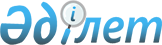 Қазақстан Республикасының Iшкi iстер министрлігі Iшкi әскерлерiнiң тұрғын үйдi ұстауға және коммуналдық қызметтерге арналған шығыстарды төлеу үшiн ақшалай өтемақы алуға құқығы бар әскери қызметшiлерi (мерзiмдi қызметтiң әскери қызметшiлерiнен басқалары) лауазымдарының тiзбесiн бекiту туралы
					
			Күшін жойған
			
			
		
					Қазақстан Республикасы Үкіметінің қаулысы 2000 жылғы 3 қараша N 1662. Күші жойылды - Қазақстан Республикасы Үкіметінің 2002.05.29. N 593 қаулысымен. ~P020593



          "Қазақстан Республикасы Iшкi iстер министрлiгiнiң Iшкi әскерлерi 
туралы" Қазақстан Республикасының 1992 жылғы 23 маусымдағы  
 Z922200_ 
  
Заңының 33-бабын орындау үшiн Қазақстан Республикасының Үкiметi қаулы 
етеді:




          1. Қоса берiлiп отырған Қазақстан Республикасының Iшкi iстер 




министрлiгi Iшкi әскерлерiнiң тұрғын үйдi ұстауға және коммуналдық 
қызметтерге арналған шығыстарды төлеу үшiн ақшалай өтемақы алуға құқығы 
бар әскери қызметшiлерi (мерзiмдi қызметтiң әскери қызметшiлерiнен 
басқалары) лауазымдарының тiзбесi бекiтiлсiн.
     2. Осы қаулы 1999 жылғы 1 сәуiрден бастап күшiне енгiзiледi.
     
     Қазақстан Республикасының
        Премьер-Министрі
                                          Қазақстан Республикасы Yкiметiнiң
                                              2000 жылғы 3 қарашадағы
                                                 N 1662 қаулысымен
                                                     бекiтiлген
            Қазақстан Республикасының Iшкi iстер министрлігі Iшкi
        әскерлердiң тұрғын үйдi ұстауға және коммуналдық қызметтерге
         арналған шығыстарды төлеу үшiн ақшалай өтемақы алуға құқығы
              бар әскери қызметшiлерi (мерзiмдi қызметтің әскери
                  қызметшiлерiнен басқалары) лауазымдарының
                                   тiзбесi
1. Авиация технигi
2. Адьютант
3. Әскери дирижер
4. Дәрігер
5. Бас инженер
6. Бас медициналық - санитарлық инспектор
7. Бас медициналық - санитарлық дәрiгер
8. БӨП-нiң кезекшiсi
9. Әскери коменданттың кезекшi көмекшiсi
10. Үйретушi
11. Батальон командирiнiң орынбасары
12. Взвод командирінiң орынбасары
13. Топ бастығының орынбасары
14. Рота командирiнiң орынбасары
15. Бөлiм командирiнiң орынбасары
16. Эскадрилья командирінiң орынбасары
17. Объект (комендатура) комендантының орынбасары
18. Арнаулы комендатура комендантының орынбасары
19. Iшкi әскер қолбасшысының орынбасары
20. Құпия режим жөнiндегі кеңсе бастығының орынбасары
21. Ансамбль бастығының орынбасары
22. Бас штаб бастығының орынбасары
23. Кафедра бастығының орынбасары
24. Команда бастығының орынбасары
25. Байланыс бастығының орынбасары
26. Байланыс торабы бастығының орынбасары
27. Бөлiм бастығының орынбасары
28. Бөлiмше бастығының орынбасары
29. Басқарма бастығының орынбасары
30. Оқу орталығы бастығының орынбасары
31. Училище бастығының орынбасары
32. Факультет бастығының орынбасары
33. Орталық бастығының орынбасары
34. Цех бастығының орынбасары
35. Мектеп бастығының орынбасары
36. Штаб бастығының орынбасары
37. Әскери-дәрiгерлiк комиссия төрағасының орынбасары
38. Тiс технигi
39. Инженер
40. Инспектор
41. Нұсқаушы
42. Батальон командирi
43. Батарея командирi
44. Бригада командирi
45. Тiкұшақ командирi
46. Взвод командирi
47. Топ командирi
48. Звено командирi
49. Кеме командирi
50. Машина командирi
51. Зеңбiрек командирi
52. Полк командирі
53. Рота командирi
54. Бөлiм командирi
55. Эскадрилья командирi
56. Объект коменданты
57. Арнаулы комендатураның коменданты
58. Iшкi Әскерлер қолбасшысы
59. Бақылаушы
60. Концертмейстр
61. Тiлшi-ұйымдастырушы
62. Курс офицерi
63. Зертханашы
64. Ұшқыш
65. Медбике
66. Механик
67. Кiшi картограф
68. Авиация бастығы
69. Автодром бастығы
70. Ансамбль бастығы
71. Аппарат бастығы
72. Дәріхана бастығы
73. Мұрағат бастығы
74. Бюро бастығы
75. Әскери кафедраның бастығы
76. Оқу алаңы қалашығының бастығы
77. Топ бастығы
78. Кабинет бастығы
79. Кеңсе бастығы
80. Қарауыл бастығы
81. Кафедра бастығы
82. Клуб бастығы
83. Команда бастығы
84. Комендатура бастығы
85. Комиссия бастығы - әскери-дәрiгерлiк комиссия төрағасы
86. Бақылаушы-техникалық пункт бастығы
87. Курстар бастығы
88. Зертхана бастығы
89. Лазарет бастығы
90. Шеберхана бастығы
91. Медициналық пункт бастығы
92. Жедел-iздестiру тiрегінiң бастығы
93. Әскери оркестр бастығы
94. Бөлiм бастығы
95. Бөлiмше бастығы
96. Отряд бастығы
97. Таратушы радиоорталықтың бастығы
98. Таратушы радиостанция бөлiмiнiң бастығы
99. Питомник бастығы
100. Өрттi қадағалау бастығы
101. Өрт сөндiрушiлер командасының бастығы
102. Қабылдау радиоорталығының бастығы
103. Радиостанцияның қабылдау бөлiгiнiң бастығы
104. Пункт бастығы
105. Радиостанция бастығы
106. Радиотелевизиялық торабының бастығы
107. Радиоорталықтың бастығы
108. Радиополигон бастығы
109. Барлау бастығы
110. Расчет бастығы
111. Байланыс бастығы
112. Құпия кiтапхана бастығы
113. Құпия бөлiм бастығы
114. Қойма бастығы
115. Қызмет бастығы
116. Ауысым бастығы
117. Спорт командасының бастығы
118. Станция бастығы
119. Асхана бастығы
120. Ату алаңының бастығы
121. Техникалық бөлiм бастығы
122. Тыл бастығы
123. Торап бастығы
124. Байланыс торабының бастығы
125. Басқарма бастығы
126. Учаске бастығы
127. Оқу орталығының бастығы
128. Оқу бөлiмiнiң бастығы
129. Училище бастығы
130. Факультет бастығы
131. Дене шынықтыру мен спорт бастығы
132. Қойма бастығы
133. Орталықтың бастығы
134. Цех бастығы
135. Цикл бастығы
136. Мектеп бастығы
137. Штаб бастығы
138. Экспедиция бастығы
139. Электрокүш құрылғыларының бастығы
140. Жедел кезекшi
141. Оператор
142. Ординатор
143. Жауапты атқарушы
144. Газеттiң жауапты редакторы
145. Офицер
146. Iшкi Әскерлер қолбасшысының бiрiншi орынбасары
147. Бас штаб бастығының бiрiншi орынбасары
148. Мемлекеттiк тiл аудармашысы
149. Топ бастығының көмекшiсi
150. Бөлiмше бастығының көмекшiсi
151. Батальон командирiнiң көмекшiсi
152. Бригада командирiнiң көмекшiсi
153. Тiкұшақ командирiнiң көмекшiсi
154. Звено командирiнiң көмекшiсi
155. Корабль командирiнiң көмекшiсi
156. Байланыс бастығының көмекшiсi
157. Қызмет бастығының көмекшiсi
158. Ауысым бастығының көмекшiсi
159. Училище бастығының көмекшiсi
160. Факультет бастығының көмекшiсi
161. Орталық бастығының көмекшiсi
162. Штаб бастығының көмекшiсi
163. Жедел-iздестiру постының көмекшiсi
164. Штурман көмекшiсi
165. Бiлiктiлiк комиссиясының төрағасы
166. Оқытушы
167. Барлаушы
168. Редактор
169. Референт
170. Ұшу жетекшiсi
171. Әскери кеңестiң хатшысы
172. Аға медбике
173. Аға операция медбикесi
174. Аға аккумуляторшы
175. Аға жүргiзушi
176. Аға әуе радисi
177. Аға әуе атқышы
178. Аға дәрiгер
179. Аға қашықтық өлшеушi
180. Аға үйретушi
181. Аға инженер
182. Аға инспектор
183. Аға нұсқаушы
184. Аға бақылаушы
185. Аға қоймашы
186. Аға ұшқыш
187. Аға механик
188. Аға музыкант
189. Аға оператор
190. Аға офицер
191. Аға аспаз
192. Бөлiм бастығының аға көмекшiсi
193. Бөлiмше бастығының аға көмекшiсi
194. Барлау бастығының аға көмекшiсi
195. Байланыс бастығының аға көмекшiсi
196. Қызмет бастығының аға көмекшiсi
197. Ауысым бастығының аға көмекшiсi
198. Штаб бастығының аға көмекшiсi
199. Аға хаттаушы
200. Аға оқытушы
201. Аға радиотелеграфшы
202. Аға радиотелефоншы
203. Аға реттеушi
204. Аға санитарлық нұсқаушы
205. Аға телеграфшы
206. Аға маман
207. Аға телефоншы
208. Аға техник
209. Аға топограф
210. Аға жаттықтырушы
211. Аға штурман
212. Аға экспедитор
213. Аға заң консультанты
214. Старшина
215. Телеграфшы
216. Телефоншы
217. Техник
218. Жаттықтырушы
219. Фельдшер
220. Фототiлшi
221. Штурман
222. Экспедитор
223. Заң консультанты
   
Оқығандар:
     Багарова Ж.А.
     Омарбекова А.Т.  
      
      


					© 2012. Қазақстан Республикасы Әділет министрлігінің «Қазақстан Республикасының Заңнама және құқықтық ақпарат институты» ШЖҚ РМК
				